PUBLICAÇÃO OFICIAL2ª SESSÃO ORDINÁRIA DA 7ª LEGISLATURADE 13 DE  FEVEREIRO DE 2016 ÀS 18:00 HORAS PRESIDENTE: EDUARDO DA DELEGACIAVICE-PRESIDENTE: EDMO BOFETESECRETÁRIOS: GERALDO ATLETA, PROFª. MEIRE BARBOSA E RENATINHO WATANABE VEREADORES PRESENTES: DR. ALEXANDRE AMARAL, CARLOS NATAL, BENGALA E BETOEXPEDIENTE RECEBIDO DO EXECUTIVORecebimento:projeto de lei nº 04/2017 que dispõe sobre autorização para abertura de credito adicional suplementar. projeto de lei nº 05/2017 que dispõe sobre a alteração da lei municipal nº 1266/2009 de 03 de dezembro e dá outras providências.projeto de lei nº 06/2017 que autoriza a prefeitura a celebrar convênio com a liga desportiva aluminense, e dá outras providências. Retirada: projeto de lei nº 02/2017 que dispõe sobre autorização para abertura de credito adicional suplementar a pedido do Executivo.EXPEDIENTE RECEBIDO DO LEGISLATIVORecebimento:projeto de resolução nº 05/2017 que suprime a 4ª sessão ordinária da sétima legislaturaprojeto de resolução nº 07/2017 que dispõe sobre o controle interno na Câmara MunicipalRequerimentosRequerimento nº 25/2017, de autoria do edil Renatinho Watanabe, requer voto de pesar pelo falecimento do Senhor Josué Ribeiro. Requerimento nº 26/2017, de autoria do edil Geraldo Atleta, requer informações sobre funcionamento da torre de transmissão de UHF. Requerimento nº 27/2017, de autoria do edil Geraldo Atleta, requer informações sobre o trânsito próximo ao novo prédio do Sesi. Requerimento nº 28/2017, de autoria do edil Geraldo Atleta, requer informações sobre afundamento do pavimento junto ao meio fio em trecho da Rua José Pires de Arruda. Requerimento nº 29/2017, de autoria do edil Geraldo Atleta, requer informações sobre reparos nas ruas em que a Sabesp realiza serviços. Requerimento nº 30/2017, de autoria do edil Dr. Alexandre Amaral, requer informações sobre limpeza da pista de caminhada do Tancão e da área de lazer para as crianças. Requerimento nº 31/2017, de autoria do edil Dr. Alexandre Amaral, requer informações sobre intervalo para refeição dos servidores que atuam no regime 12X 36. Requerimento nº 32/2017, de autoria do edil Dr. Alexandre Amaral, requer informações sobre projeto para se evitar enchente no Bairro Paraíso. Requerimento nº 33/2017, de autoria do edil Dr. Alexandre Amaral, requer informações sobre o direito a redução ficta da hora noturna aos empregados sujeitos ao regime 12x 36. Requerimento nº 34/2017, de autoria do edil Dr. Alexandre Amaral, requer informações sobre o projeto de lei nº 02/2017. (arquivado) Requerimento nº 35/2017, de autoria do edil Dr. Alexandre Amaral, requer informações sobre exigência de sanitários e de lavatórios nas guaritas da Prefeitura. Requerimento nº 36/2017, de autoria do edil Renatinho Watanabe, requer informações à Vivo. Requerimento nº 37/2017, de autoria do edil Renatinho Watanabe requer informações sobre manutenção na estrada do Mata Burro no bairro Areia Branca. Requerimento nº 38/2017, de autoria do edil Bengala, requer informações sobre lixeira comunitária do Bairro Alto do Itararé. Requerimento nº 39/2017, de autoria do edil Bengala, requer informações sobre limpeza da pista de caminhada do bairro Alto do Itararé. Requerimento nº 40/2017, de autoria do edil Bengala, requer informações sobre limpeza e manutenção na praça localizada na rua Porto Seguro, Bairro Paraíso. Requerimento nº 41/2017, de autoria do edil Bengala, requer informações sobre limpeza e manutenção da quadra de bocha, no Alto do Itararé. Requerimento nº 42/2017, de autoria do edil Renatinho Watanabe, requer informações sobre colocação de barras de proteção na estrada Municipal Jasiel do Prado Ferreira. Requerimento nº 43/2017, de autoria do edil Dr. Alexandre Amaral, requer informações sobre pavimentação na Rua Efigênia Felix Oliveira Faustino. Requerimento nº 44/2017, de autoria do edil Bengala, requer informações sobre postes de madeira da Rua Silvio Ribeiro. Requerimento nº 45/2017, de autoria do edil Renatinho Watanabe, requer informações sobre terreno na Rua dos Carvalhos, próximo ao nº 367, Jardim Olidel. Requerimento nº 46/2017, de autoria do edil Renatinho Watanabe, requer informações sobre recuperação da Estrada Municipal Dr. Irineu de Resende. Requerimento nº 47/2017, de autoria do edil Edmo Bofete, requer informações sobre poda de árvores paralelas a rua Adolfo Wanderley- Vila Industrial. Requerimento nº 48/2017, de autoria do edil Edmo Bofete, requer informações sobre corte dos matos na Rua dos Carvalhos, 399, Jardim Olidel. Requerimento nº 49/2017, de autoria do edil Edmo Bofete, requer informações sobre o Departamento de Educação. Requerimento nº 50/2017, de autoria do edil Renatinho Watanabe, requer informações sobre manutenção das estradas no Bairro Oncinha.IndicaçõesINDICAÇÃO Nº  45/2017, de autoria do edil Dr. Alexandre Amaral, solicita construção de calçada para pedestre na Estrada Jasiel do Prado Ferreira, desde a Avenida Santiago até o Bairro Alto do Itararé.INDICAÇÃO Nº.  46  /2017, de autoria do edil Geraldo Atleta, solicita substituir bloquetes sextavados por pavimentação asfáltica nas Ruas Assemiro Saldanha, Maximiano e Ezechias Raimundo, Bairro Itararé.INDICAÇÃO Nº.  47  /2017, de autoria do edil Geraldo Atleta, solicita substituir pavimento de bloquetes por pavimentação asfáltica nas Ruas Elvira de Jesus, Deputado João do Pulo Carlos de Oliveira e Bom Pastor, Vila Ré – Paraíso.INDICAÇÃO Nº48/2017, de autoria do edil Geraldo Atleta, solicita construção de calçada para pedestre na Estrada Jasiel  do Prado Ferreira, desde a Avenida Santiago até o Bairro Itararé.INDICAÇÃO Nº  49/2017, de autoria do edil Geraldo Atleta, solicita pavimentar com concreto a Travessa José Granito Leão, Granja Modelo.INDICAÇÃO Nº 50 \2017, de autoria do edil Edmo Bofete, solicita implantação de lixeira comunitária na rua Yoneo Sato.INDICAÇÃO Nº 51\2017, de autoria do edil Edmo Bofete, solicita implantação de lixeira comunitária na rua José Cerione, Vila Santa Luzia.INDICAÇÃO Nº 52 \2017, de autoria do edil Edmo Bofete, solicita o corte de árvore em frente a entrada da Vila Fepasa.INDICAÇÃO N.º 53 /2017, de autoria do edil Edmo Bofete, solicita realizar operação tapa buracos na Rua Modesto Cerioni, altura do número 103 - Bairro Vila Brasilina.INDICAÇÃO N.º  54 /2017, de autoria do edil Edmo Bofete, solicita realizar operação tapa buracos na Rua Honorina Rios Carvalho de Mello, altura do número 279- Bairro Vila Brasilina.INDICAÇÃO N.º 55  /2017, de autoria do edil Edmo Bofete,	solicita realizar operação tapa buracos na Rua José Jovino da Silva, altura dos números 134 a 142 e 290 - Bairro Jardim Olidel.INDICAÇÃO N.º  56 /2017, de autoria do edil Edmo Bofete, solicita realizar operação tapa buracos na Rua Angelino Soares da Cruz, entre os números 6 e 10 – Bairro Jardim Olidel.INDICAÇÃO N.º  57 /2017, de autoria do edil Edmo Bofete, solicita realizar operação tapa buracos na Estrada Municipal Hélio Wanderley Neto, altura do número 38 – Bairro Granja Modelo.INDICAÇÃO N.º  58  /2017, de autoria do edil Edmo Bofete,	solicita realizar operação tapa buracos na Rua João Guimarães, altura do número 713 – Bairro Granja Modelo.INDICAÇÃO N.º  59 /2017, de autoria do edil Edmo Bofete,solicita realizar operação tapa buracos na Rua Benedito Antônio Mariano, altura do número 15 – Vila Paulo DiasLEITURA DO Expediente Recebido de DiversosLEITURA DO OFICIO DA SABESPORDEM DO DIAAprovada a Discussão única do veto parcial, DE AUTORIA DO SENHOR PREFEITO MUNICIPAL, APOSTO AO AUTÓGRAFO Nº 1914/2016, que estima a receita e fixa o limite da despesa do Município de Alumínio para o exercício de 2017, E MANIFESTADO PELO OFÍCIO 02-409/2016-DvSA.Aprovada a Discussão única do projeto de lei nº 01/2017 que dispõe sobre autorização para abertura de credito adicional especial.Retirada a Discussão única do projeto de lei nº 02/2017 que dispõe sobre autorização para abertura de credito adicional suplementar.Adiada a Discussão única do projeto de lei nº 03/2017 que dispõe sobre o manejo, a poda e o corte de vegetação de porte arbóreo e arbustivo existente ou que venha a existir no município, e dá outras providências.Aprovada a Discussão única do projeto de resolução nº 04/2017 que dispõe sobre alteração da organização administrativa da Câmara Municipal.PARTICIPE DAS SESSÕES – TODAS AS SEGUNDAS ÀS 18 HORAS!Rua Hamilton Moratti, 10 - Vila Santa Luzia - Alumínio – SP - CEP 18125-000 Fone: (11) 4715 4700 - CNPJ 58.987.652/0001-4102ª SESSÃO EXTRAORDINÁRIA DA 7ª LEGISLATURADE 13 DE  FEVEREIRO DE 2016 ÀS 20:00 HORAS PRESIDENTE: EDUARDO DA DELEGACIAVICE-PRESIDENTE: EDMO BOFETESECRETÁRIOS: GERALDO ATLETA, PROFª. MEIRE BARBOSA E RENATINHO WATANABE VEREADORES PRESENTES: DR. ALEXANDRE AMARAL, CARLOS NATAL, BENGALA E BETOORDEM DO DIAAprovada a Discussão única do projeto de lei nº 04/2017 que dispõe sobre autorização para abertura de credito adicional suplementar. PARTICIPE DAS SESSÕES – TODAS AS SEGUNDAS ÀS 18 HORAS!Rua Hamilton Moratti, 10 - Vila Santa Luzia - Alumínio – SP - CEP 18125-000 Fone: (11) 4715 4700 - CNPJ 58.987.652/0001-41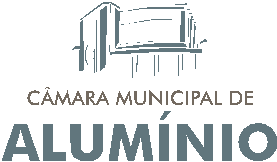 